新 书 推 荐中文书名：《巴赫拯救行动》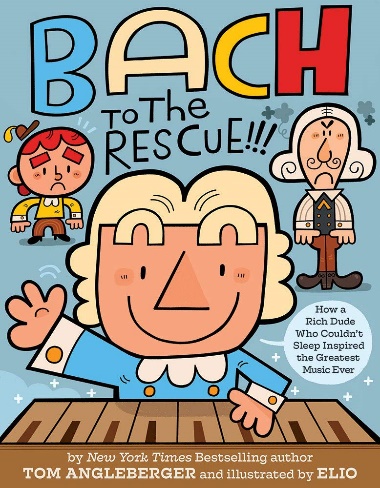 英文书名：BACH TO THE RESCUE!!!作    者：Tom Angleberger and Chris Eliopoulos  出 版 社：Abrams Books代理公司：ANA / Yao Zhang页    数：40页出版时间：2019年3月代理地区：中国大陆、台湾审读资料：电子稿类    型：儿童绘本内容简介：青少年图书馆公会选择奖中西部书商选择奖决选名单一本关于巴赫创作《哥德堡变奏曲》背后出人意料的起源的搞笑图画书，在欢笑中了解关于乐器与音乐节奏的小知识。作者是畅销书作家汤姆·安格尔伯格。每一件著名的艺术品背后都有一个起源故事，巴赫的《哥德堡变奏曲》也不例外！当镇上最富有的人睡不着觉时，他雇佣了约翰·戈特利布·戈德伯格——一个不怎么有钱的人来每晚给他弹奏羽管键琴。戈德伯格的工作做得还行，但当这位富翁每晚都向戈德伯格大声叫喊时，他也却在叫醒全镇的人。随着整个小镇越来越困，越来越暴躁，戈德伯格担心他可能很快就会失业了。接着，独一无二的巴赫就加入了进来，为这个无法入眠的富翁谱写了一系列的摇篮曲，拯救了可怜的约翰。于是，《哥德堡变奏曲》诞生了！这本滑稽、不同寻常的非虚构图画书来源于畅销书《折纸大师尤达》系列的作者汤姆·安格尔伯格。媒体评价：“宽广、简单、色彩鲜艳的卡通场景为高容量、充满惊叹的叙述提供了有价值的节奏”。——科克斯书评“一个有趣的故事，讲述了约翰·塞巴斯蒂安·巴赫（Johann Sebastian Bach）是如何创作出《哥德堡变奏曲》的”。——《出版商周刊》作者简介：汤姆·安格尔伯格（Tom Angleberger）是《纽约时报》、《今日美国》和《华尔街日报》畅销系列书《尤达大师折纸》的作者，同时也创作过许多颇受欢迎的儿童读物。他的捕蝇草》系列桥梁书销量超过300,000册（中文简体版权尚在）。同时也是《假胡子》和《霍顿·哈夫波特》的作者，这两部作品都是埃德加奖（Edgar Award）提名者。他还是图画书《麦克托德割草小岛》的作者。汤姆和他的妻子塞西·贝尔住在弗吉尼亚州的克里斯蒂安斯堡。www.origamiyoda.com.克里斯·埃利奥普洛斯（Chris Eliopoulos）曾为迪士尼、尼克国际频道、和尼克幼儿频道等公司工作，在漫画创作的各个方面都有涉及，在漫画文字和框架的构造方面广而闻名。近年来他开始自己创作和绘制漫画，其中一些被提名为艾斯纳奖和哈维奖。他在芝加哥的哥伦比亚学院教授插画。内文插画：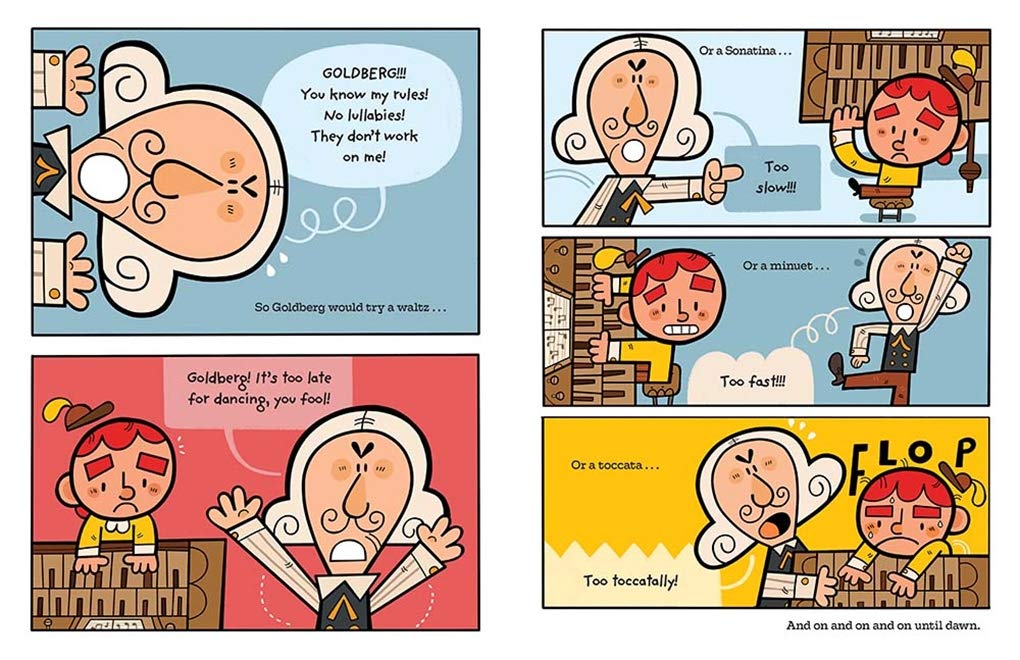 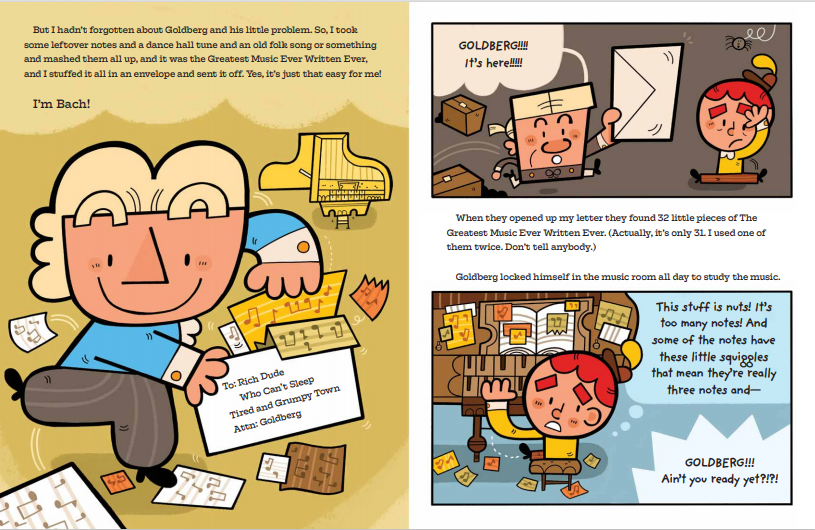 谢谢您的阅读！请将回馈信息发至：张瑶（Yao Zhang）安德鲁﹒纳伯格联合国际有限公司北京代表处北京市海淀区中关村大街甲59号中国人民大学文化大厦1705室, 邮编：100872电话：010-82449325传真：010-82504200Email: Yao@nurnberg.com.cn网址：www.nurnberg.com.cn微博：http://weibo.com/nurnberg豆瓣小站：http://site.douban.com/110577/微信订阅号：ANABJ2002